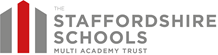 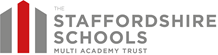 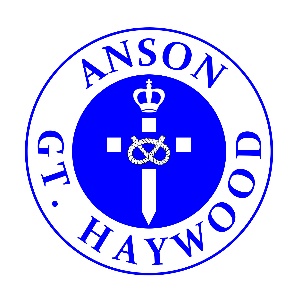 Dear Parents and CarersWhat an incredible year!When we look back at the year, it is with gratitude because, despite the restrictions posed by Covid, we have still managed to enjoy the best of times. Yes, it hasn’t always been easy, we have come through it together - even stronger!We have enjoyed so many moments but to name a few:Guitar lessonsRoald Dahl DayHarvest Festival Children in NeedChristingleClass 1 NativityClass 2 Christmas ProductionChristmas ServiceChristmas Jumper Day Christmas Bonanza Dogs Trust WorkshopsReading FestivalWorld Book DayEaster ServiceClass 3 Easter ProductionShare a Pencil day – for children displaced Green Power Race DayGardening Open afternoon Sports DayAcademy Summer Music ConcertClass 4 ProductionSummer FayreJordan and Year 6 Prayer GardenSometimes it’s good to reflect and show gratitude not for what we haven’t got, but for all the good God has given us. VolunteersThank you to all the volunteers that have stepped in to help keep the weeds at bay and ensure the allotment remains tidy. We hope that over the summer, we will be able to rely on this support to keep the allotment flourishing. Please message PTFA if you are able to help. Thank you to volunteers for giving up your time to read with children in school and help in classes – so much appreciated!Thank you to all the PTFA who have been an incredible group of parents that have worked so hard to host our key events and raise money for all the children in school - thank you! If you would like to volunteer in school, and have a few hours to spare, please contact the office for further information. Summer FayreThe summer fayre was a major success and was enjoyed by children and adults alike. PTFA managed to raise an incredible £700 and then received a kind donation from a parent to make the total raised to… £1000!!!! THANK YOU!Staffordshire Multi Academy Trust Music ConcertWe were delighted to have a pupil, Jacy, take part – playing the flute. Jacy was the only soloist in concert and was fabulous…well done Jacy! One Hundred Year Celebration of the Memorial HallTo celebrate the 100 years of the Memorial in Great Haywood, Anson pupils (past and present) performed a short drama in the presence of guests. Holly, Alfie, Isaac and Chloe performed a short play which amused the crowds. They were fantastic and we would like to say well done and a big thank you to Mrs Chell for her efforts too.  Stars of the Week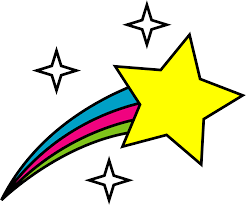 Congratulations to our Stars of the Week:Class 1 – ZailaClass 2 – Áine and FreyaClass 3 – Leo and Ryan                 Jacy and CalebClass 4 – Riley and Jessica                 Erin and Lilia Well done everyone!Recommended Reading Challenge Winners. All the children received their own Kindle so that have access to even more books…they have been awarded to the following children:Class 1 – Zaila Class 2 – EsmeClass 3 – LukeClass 4 – LanaCongratulations to you all!Happy Birthday to Leah – Many Happy Returns of the Day!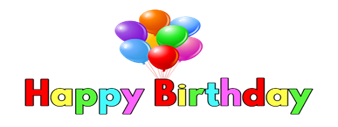 Rosie, Reuben, Jessica, Thomas, Áine, Isolde, Leda, Penny, Hope, Alfie, Theo, Leo, Ernie, Charlie and Dylan.What have we been doing this week?If you would like to know what your child has been learning over the past 2 weeks, then take a look at our blogs on the school website. Class 1              https://anson.staffs.sch.uk/blog/category/class-1Class 2              https://anson.staffs.sch.uk/blog/category/class-2Class 3              https://anson.staffs.sch.uk/blog/category/class-3Class 4              https://anson.staffs.sch.uk/blog/category/class-4Key Dates https://www.anson.staffs.sch.uk/eventsTerm Dateshttps://www.anson.staffs.sch.uk/termdatesWe wish you all a restful holiday shared with those dear to you. Thank you for all support this year and, on behalf of all staff and the Governing Committee, we look forward to welcoming you back Monday 5th September 2022. Happy Holidays!Nicola Jarrett Headteacher 